Texas Commission on Environmental Quality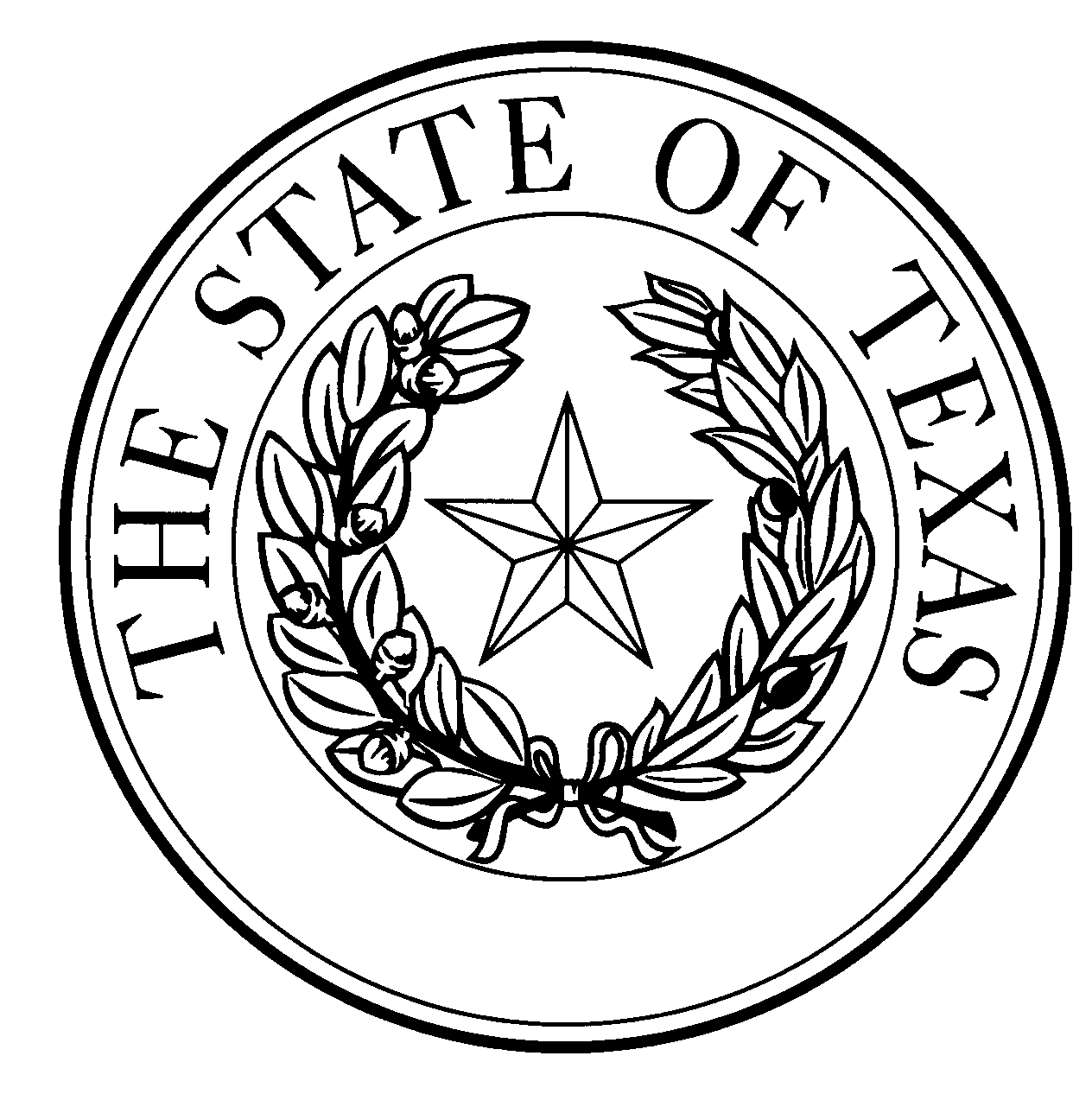 Notice of Concentrated Animal Feeding Operation ApplicationGeneral Permit Authorization No. TXG920426Application. Joost Smulders, P.O. Box 369, Hartley, Texas 79044 has applied to the Texas Commission on Environmental Quality (TCEQ) under General Permit No. TXG920000 for a non-substantial change to the terms of the nutrient management plan (NMP) previously submitted to the TCEQ. The Applicant is decreasing the acreage of land management unit (LMU) #202 from 126 acres to 117 acres, revising the calculations for retention control structures (RCSs) #1-#3, and revising the facility maps as a result of the changes in the production area. The total land application area will decrease from 2,338 acres to 2,329 acres. The authorized maximum capacity of 16,000 dairy cattle, of which 6,000 are milking cows, will remain the same. The notice of change application and the updated NMP were received by TCEQ on September 4, 2020.No discharge of pollutants into the waters in the state is authorized by this general permit except under chronic or catastrophic rainfall conditions or events. All waste and wastewater will be beneficially used on agricultural land.The facility is located at 4200 Farm-to-Market Road 3422, Dalhart, Hartley County, Texas. The facility is located in the drainage area of Palo Duro Reservoir in Segment No. 0199A of the Canadian River Basin. The following link to an electronic map of the site or facility’s general location is provided as a public courtesy and is not part of the application or notice. https://tceq.maps.arcgis.com/apps/webappviewer/index.html?id=db5bac44afbc468bbddd360f8168250f&marker=-102.33527%2C35.928055&level=12 . For the exact location, refer to the application.The Executive Director of the TCEQ has approved the proposed non-substantial change to the terms of the NMP. The revised terms of the NMP have been included in the permit record and it is available at the TCEQ’s Central Records, 12100 Park 35 Circle Austin, Texas 78753.Information. For additional information about this application, contact Sean See at (806) 468-0504. Si desea información en Español, puede llamar al 1-800-687-4040. General information regarding the TCEQ can be found at our web site at www.tceq.texas.gov/.Issued: June 6, 2021